Об утверждении Порядка определения состава имущества, закрепляемого за муниципальным унитарным предприятием Гришковского сельского поселения Калининского района, а также утверждения устава муниципального унитарного предприятияНа основании части 4 статьи 51 Федерального закона от 6 октября 2003 г. № 131-ФЗ «Об общих принципах организации местного самоуправления в Российской Федерации», части 5 статьи 8 Федерального закона от 14 ноября 2002 г. № 161-ФЗ «О государственных и муниципальных унитарных предприятиях», п о с т а н о в л я ю:1. Утвердить Порядок определения состава имущества, закрепляемого за муниципальным унитарным предприятием Гришковского сельского поселения Калининского района, а также утверждения устава муниципального унитарного предприятия согласно приложению к настоящему постановлению.2. Финансовому отделу администрации Гришковского сельского поселения калининского района (Синчило Т.Р.) обнародовать настоящее постановление в установленном порядке и разместить его на официальном сайте администрации Гришковского сельского поселения Калининского района в информационно-телекоммуникационной сети «Интернет».3. Контроль за выполнением настоящего постановления оставляю за собой.4. Постановление вступает в силу со дня его официального обнародования.Исполняющий обязанностиглавы Гришковского сельского поселения Калининского района		                                                            Т.А. НекрасоваПриложениеУТВЕРЖДЕНпостановлением администрацииГришковского сельского поселения Калининского района от  28 июня 2019 г.  № 60ПОРЯДОКопределения состава имущества, закрепляемого за муниципальным унитарным предприятием Гришковского сельского поселения Калининского района, а также утверждения устава муниципального унитарного предприятия1. Общие положения1. Настоящий Порядок определения состава имущества, закрепляемого за муниципальным унитарным предприятием Гришковского сельского поселения Калининского района, а также утверждения устава муниципального унитарного предприятия (далее - Порядок) разработан в соответствии с Гражданским кодексом Российской Федерации, Федеральными законами от 6 октября 2003 г. № 131-ФЗ «Об общих принципах организации местного самоуправления в Российской Федерации», от 14 ноября 2002 г. № 161-ФЗ «О государственных и муниципальных унитарных предприятиях».Порядок распространяется на все виды имущества и объекты муниципальной собственности Гришковского сельского поселения Калининского района (далее - муниципальное имущество), за исключением финансовых, земельных и иных природных ресурсов, порядок управления и распоряжения которыми определяется иными нормативными правовыми актами.Настоящий Порядок регулирует процедуру определения состава муниципального имущества Гришковского сельского поселения Калининского района (далее - имущество), закрепляемого за муниципальным унитарным предприятием на праве хозяйственного ведения при его создании (далее - предприятие), а так же утверждения устава муниципального унитарного предприятия.2. Порядок определения состава имущества, закрепляемого за муниципальным унитарным предприятием на праве хозяйственного ведения или оперативного управления1. Имущество предприятия формируется за счет:2имущества, закрепленного собственником за предприятием на праве хозяйственного ведения или оперативного управления;доходов предприятия от его деятельности;иных не противоречащих законодательству источников.2. Состав муниципального имущества, закрепленного за предприятием, определяется в соответствии с целями, задачами и видом деятельности этого предприятия, предусмотренным его уставом:при его учреждении;в ходе его хозяйственной деятельности.3. Для определения состава имущества, закрепляемого за муниципальным унитарным предприятием, в администрации Гришковского сельского поселения Калининского района (далее – Администрация) представляются следующие документы: 1) Общим отделом Администрации, при создании муниципального унитарного предприятия:проект учредительных документов создаваемого муниципального унитарного предприятия;технико-экономическое обследование закрепления конкретного вида имущества за муниципальным унитарным предприятием.2) Муниципальным унитарным предприятием - в процессе осуществления хозяйственной деятельности:заявление муниципального унитарного предприятия о закреплении имущества на праве хозяйственного ведения или оперативного управления, согласованное с общим отделом администрации;перечень имущества с указанием основных идентификационных признаков;копии первичных документов на приобретение имущества (счета- фактуры, накладные, договоры купли-продажи, акты ввода в эксплуатацию и т.д.).4. При формировании состава имущества, закрепляемого за предприятием на праве хозяйственного ведения или оперативного управления, финансовый отдел Администрации:формирует перечень муниципального имущества, закрепляемого за предприятием на праве хозяйственного ведения или оперативного управления, в соответствии с намечаемой хозяйственной деятельностью предприятия;готовит проект постановления администрации Гришковского сельского поселения Калининского района о закреплении муниципального имущества за предприятием на праве хозяйственного ведения или оперативного управления;осуществляет контроль за использованием муниципального имущества, закрепляемого за предприятием на праве хозяйственного ведения или оперативного управления.5. Право на имущества, закрепляемое за предприятием на праве хозяйственного ведения или оперативного управления, возникает с момента передачи имущества по акту приема-передачи, за исключением недвижимого имущества. 3Право хозяйственного ведения или оперативного управления на недвижимое имущество возникает с момента его государственной регистрации. Расходы по государственной регистрации права на имущество, закрепляемое за предприятием на праве хозяйственного ведения или оперативного управления, несет предприятие.Акт приема – передачи должен содержать сведения, позволяющие определенно идентифицировать имущество.Движимое имущество, приобретенное муниципальным унитарным предприятием самостоятельно по договору или иным основаниям (за исключением транспортных средств и имущества, приобретенного по крупным сделкам), поступает в хозяйственное ведение или оперативное управление соответствующих муниципальных унитарных предприятий без оформления документов о закреплении его на праве хозяйственного ведения или оперативного управления.6. Переданное имущество отражается на балансе предприятия в порядке, установленном законодательством Российской Федерации.7. При передаче имущества в хозяйственное ведение или оперативное управление предприятию бремя содержания, риск случайной гибели или случайного повреждения имущества несет предприятие.8. Стоимость имущества, закрепляемого за унитарным предприятием на праве хозяйственного ведения или на праве оперативного управления, при его учреждении определяется в соответствии с законодательством об оценочной деятельности.3. Порядок утверждения устава муниципального унитарного предприятия1. Утверждение устава муниципального унитарного предприятия (далее – Устав), а так же вносимых в него изменений осуществляется Администрацией в соответствии с настоящим Порядком. 2. Устав предприятия, внесение в него изменений утверждаются постановлением Администрации.3. В постановлении Администрации определяется лицо, ответственное за предоставление сведений о внесении изменений в Устав в орган, осуществляющий государственную регистрацию юридических лиц и индивидуальных предпринимателей.4. При создании предприятия, реорганизации или об изменении вида предприятия либо в целях приведения Устава в соответствии с действующим законодательством структурное подразделение Администрации, в ведении которого будет находиться предприятие, в сроки и в порядке, установленном действующим законодательством, обеспечивает подготовку Устава.Структурным подразделением Администрации, в ведении которого будет находиться предприятие, в течение 10 рабочих дней со дня принятия муниципального правового акта Администрации о создании, реорганизации или об изменении вида предприятия либо в целях приведения Устава в соответствие   с   действующим   законодательством   разрабатывается  (проект 4Устава, в том числе проекта Устава в новой редакции) предприятия и проект постановления Администрации об утверждении Устава (изменений в Устав, Устава в новой редакции) предприятия.5. Проект устава (проект изменений в Устав, в том числе Устава в новой редакции) предприятия с проектом постановления Администрации об утверждении Устава (изменений в устав, в том числе Устава в новой редакции) предприятия направляется на согласование в порядке, установленном постановлением администрации муниципального образования Калининский район от 12 апреля 2019 г. № 355  «Об утверждении Инструкции по делопроизводству в администрации муниципального образования Калининский район».6. Согласованный проект Устава (проект изменений в Устав, в том числе Устав в новой редакции) предприятия и проект постановления Администрации об утверждении Устава (изменений в Устав, в том числе Устава в новой редакции) предприятия направляется на подпись главе Гришковского сельского поселения Калининского района.Устав (изменения в Устав, в том числе Устав в новой редакции) предприятия с постановлением Администрации, в количестве не менее 3 экземпляров направляется общий отдел Администрации, в ведении которого будет находиться или находится предприятие.7. Представление сведений для государственной регистрации изменений, вносимых в Устав предприятия, осуществляется в порядке, предусмотренном действующим законодательством Российской Федерации.8. Представление сведений для обеспечения государственной регистрации изменений в Устав муниципального унитарного предприятия, Устава в новой редакции муниципального унитарного предприятия, в том числе финансирование расходов, связанных с его государственной регистрацией, осуществляет предприятие, в Устав которого вносятся изменения.9. Изменения в Устав обязательно вносятся в следующих случаях:при реорганизации предприятия;при необходимости приведения Устава в соответствие с законодательством.10. После государственной регистрации в установленном порядке изменений в Устав предприятия предприятие в срок не позднее 5 рабочих дней представляет в Администрацию подтверждающие документы.Исполняющий обязанностиглавы Гришковского сельского поселенияКалининского района                                                                          Т.А. Некрасова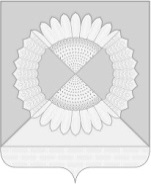 АДМИНИСТРАЦИЯ Гришковского СЕЛЬСКОГО ПОСЕЛЕНИЯ КАЛИНИНСКОГО РАЙОНААДМИНИСТРАЦИЯ Гришковского СЕЛЬСКОГО ПОСЕЛЕНИЯ КАЛИНИНСКОГО РАЙОНААДМИНИСТРАЦИЯ Гришковского СЕЛЬСКОГО ПОСЕЛЕНИЯ КАЛИНИНСКОГО РАЙОНААДМИНИСТРАЦИЯ Гришковского СЕЛЬСКОГО ПОСЕЛЕНИЯ КАЛИНИНСКОГО РАЙОНААДМИНИСТРАЦИЯ Гришковского СЕЛЬСКОГО ПОСЕЛЕНИЯ КАЛИНИНСКОГО РАЙОНААДМИНИСТРАЦИЯ Гришковского СЕЛЬСКОГО ПОСЕЛЕНИЯ КАЛИНИНСКОГО РАЙОНААДМИНИСТРАЦИЯ Гришковского СЕЛЬСКОГО ПОСЕЛЕНИЯ КАЛИНИНСКОГО РАЙОНАПОСТАНОВЛЕНИЕПОСТАНОВЛЕНИЕПОСТАНОВЛЕНИЕПОСТАНОВЛЕНИЕПОСТАНОВЛЕНИЕПОСТАНОВЛЕНИЕПОСТАНОВЛЕНИЕот28.06.2019№60село Гришковскоесело Гришковскоесело Гришковскоесело Гришковскоесело Гришковскоесело Гришковскоесело Гришковское